Com o certificado conectado ao computador:Acessar o site www.caixa.gov.brClicar em EMPRESA e em seguida clicar em Conectividade Social ICP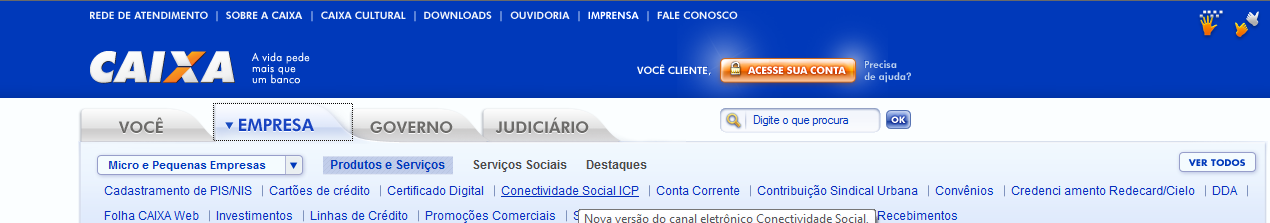 Em SERVIÇOS ON-LINE: Clicar novamente em Conectividade Social ICP 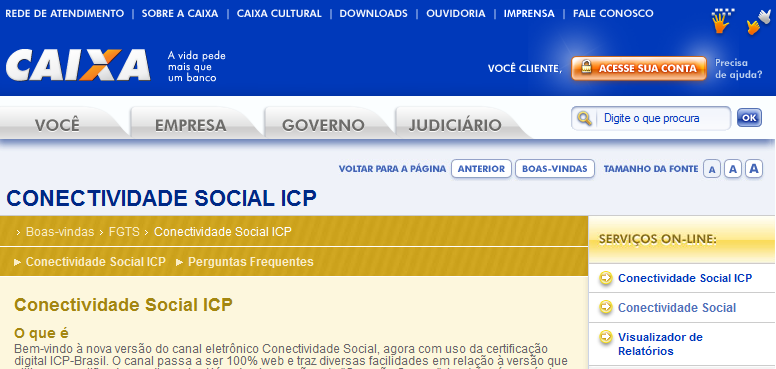 O sistema solicitará a senha do certificado e deverá exibir a mensagem abaixo: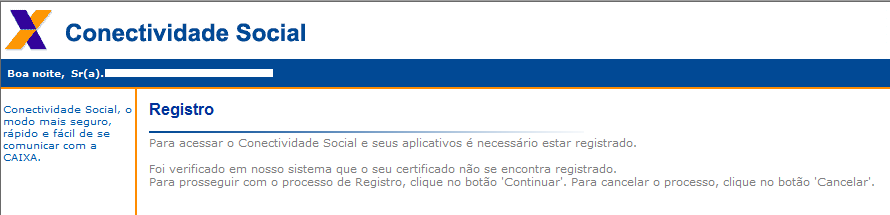 Clique em continuar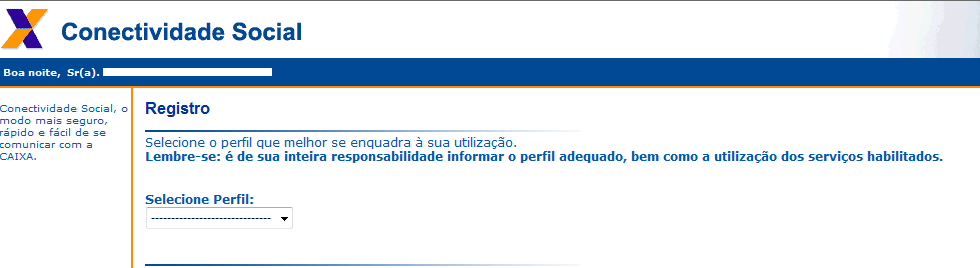 Selecione o perfil – Pessoa Jurídica e clique em continuarAceitar o TermoEm seguida habilitará a seguinte tela: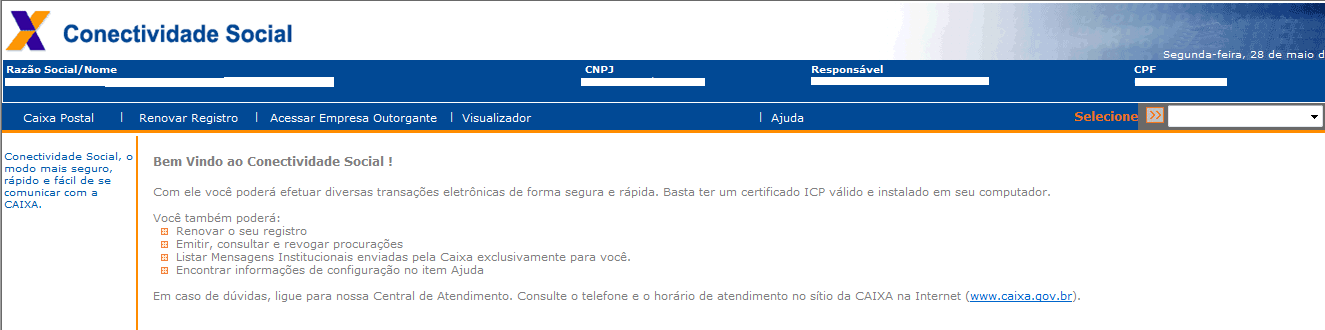 Clique no campo Selecione-> ProcuraçãoEm Dados do Outorgado - clique CNPJ e informe os dados da PAULA YONE NAKAMURA ME  – 02.444.517/0001-03Filtrar por Serviços – selecione Todos e clique em  Adicionar Todos e sem seguida clique ContinuarPoderes Outorgados – Selecione Todos os poderes outorgadosO sistema apresentará um Termo de Outorga, clicar em Aceitar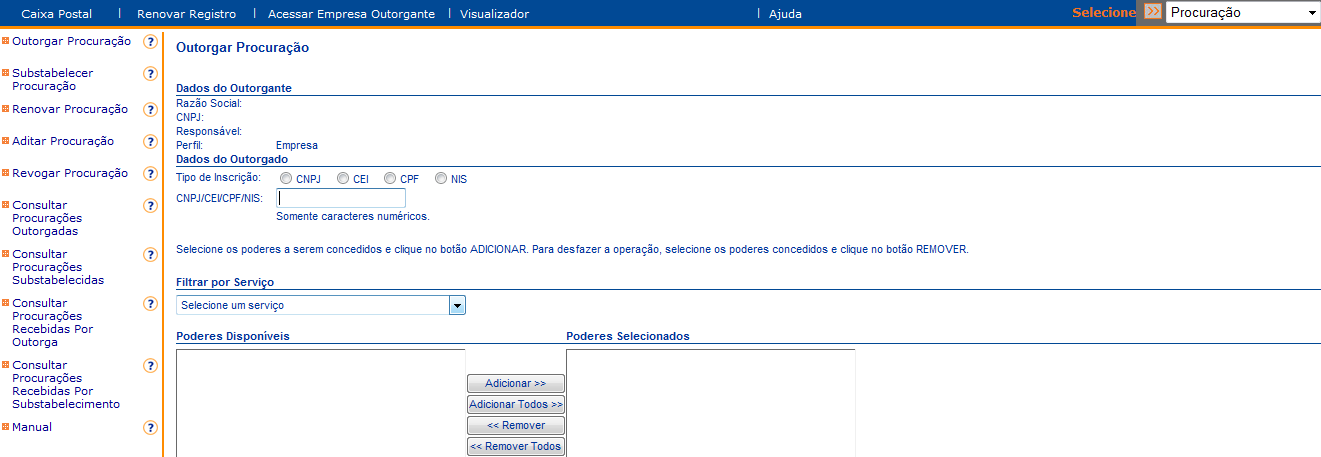 